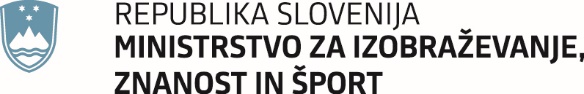 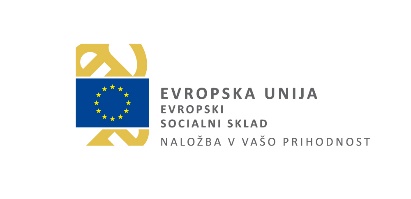 Masarykova cesta 16, 1000 Ljubljana	T: 01 400 52 00	F: 01 400 53 21 ODGOVORI NA VPRAŠANJA Javni razpis: Projektno delo za pridobitev praktičnih izkušenj in znanj študentov v delovnem okolju 2022/2023 (v nadaljnjem besedilu: javni razpis) objavljen v Uradnem listu Republike Slovenije št. 89/22 z dne 1. 7. 2022 (Razglasni del, str. 1747-1761) in sprememba št. 96/22 z dne 15. 7. 2022 (Razglasni del, str. 1801)V Prijavnem obrazcu so v točki 4.A.3 (II. DEL: SKLOP A) in v točki 6.B.3 (III. DEL: SKLOP B) Operacija  načrtuje najmanj en interdisciplinarni projekt, v katerega bodo vključeni študenti iz več različnih študijskih področij po KLASIUS- P-16, pri izpolnitvi tabele v delu, ki se nanaša na izpolnitev »KLASIUS P-16, iz katerega prihaja študent« v sprotni opombi številka 6 na strani 8 (II. DEL: SKLOP A, točka 4.A.3) in v sprotni opombi 11 na strani 11 (III. DEL: SKLOP B) navedena KLASIUS P-16 področja z navedbo dvomestne kode. Iz zapisanega v navedenih dveh sprotnih opombah gre razumeti, da mora prijavitelj vpisati dvomestno kodo KLASIUS P-16 področja, medtem ko je v javnem razpisu pri merilu 4.A.3 (III. DEL: SKLOP B) in 6.B.3 (III. DEL: SKLOP B) Operacija  načrtuje najmanj en interdisciplinarni projekt, v katerega bodo vključeni študenti iz več različnih študijskih področij po KLASIUS- P-16 navedeno: »Interdisciplinarnost: upošteva se interdisciplinarnost skupine vključenih študentov v celotni vlogi, ki bodo vključeni v projekte. Skupina je interdisciplinarna, če se izvaja s študenti, ki prihajajo iz več različnih študijskih področij po KLASIUS- P-16, ki ustreza štirimestni kodi).«.Prosimo za usmeritve in dodatna navodila, kako je pravilno, da prijavitelj izpolni Prijavni obrazec pri sprotni opombi 6 na strani 8 (II. DEL: SKLOP A, točka 4.A.3) in pri sprotni opombi 11 na strani 11 (III. DEL: SKLOP B, točka 6.B.3). Ali zadošča, da prijavitelj v prijavnem obrazcu v točki 4.A.3 (II. DEL: SKLOP A) in 6.B.3 (III. DEL: SKLOP B) vpiše dvomestno kodo ali mora pri biti pri izpolnitvi tabele v delu, ki se nanaša na izpolnitev »KLASIUS P-16, iz katerega prihaja študent« navedena štirimestna koda?Ministrstvo je ponovno preučilo Prijavni obrazec in ga v točki 4.A.3 (II. DEL: SKLOP A) v sprotni opombi 6 na strani 8 in točki 6.B.3 (III. DEL: SKLOP B) v sprotni opombi 11 na strani 11 dopolnilo. Na spletni strani ministrstva https://www.gov.si/zbirke/javne-objave/projektno-delo-za-pridobitev-prakticnih-izkusenj-in-znanj-studentov-v-delovnem-okolju-20222023/ je objavljen popravek Prijavnega obrazca in Obrazložitev k popravku Prijavnega obrazca.